Subtracting Decimals 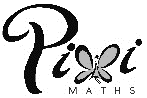 1)	Work out:	a)	7.8 – 2.4			b)	9.6 – 8.8	c)	6.85 – 2.42 			d)	7.25 – 2.372)	Karen buys a frozen Cadbury mousse cake costing £2.49 and some dishwasher tablets for £8.74. What is the difference in the	cost of these items?3)	The height of a house is 9.34 metres. The height of a tree is 13.6 metres. Work out how much taller the tree is than the house.4)	A family has a budget of £2500 for the total cost of a holiday. They spend £1198.79 on flights and £750 on accommodation, how much will they have left for spending money? 5)	A mum buys 12.5 litres of pop for a child’s party. The children drink 8.75 litres of the pop. How much pop is left? 6)	A ribbon is 7.50m long. A piece 3.65m in length is used, and then a second piece 2.23m is used. How much ribbon is left? 7)	Emily buys a DVD for £12.49 and a CD for £3.72 from Shop A. Mark buys the same DVD for £13.28 and the same CD for £3.18 from Shop B. Which shop is cheaper overall and by how much?8)	Sam went to a supermarket to buy three items. The first item Sam bought was £8.29. The second item Sam bought was £6.74. The total cost of all three items was £22.39. What was the cost of the third item Sam bought?